		GENERAL ETIQUETTE QUIZ			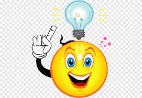 In the business arena:Only men should stand for handshaking and all introductionsOnly women should stand for handshaking and all introductionsIt is not necessary for men or women to stand for handshaking and all introductionsd) Both men and women should stand for handshaking   and all introductions2. For easy reading, one’s name badge should be worn: On the left shoulder On the right shoulder On the left hipd)  Around one’s neck3. The best way to meet people at a business or social function is to:Head for the bar or buffet immediately upon arrivalIntroduce yourself to two people who are standing close and talking softlyLook confident, standing in the center of the room, and wait for someone to approach you d) Introduce yourself to a person standing alonee) Stick close to those you know very well and forget about the rest4. When two business people communicate, how far apart should they stand?1.5 feet3 feet7 feet5.  When making a business introduction, you should:Wing itIntroduce the less important/junior person to the more important/senior personIntroduce the more important/senior person to the less important/senior persond) Don’t do anything.  It is their responsibility to introduce themselves.6. When answering a business phone, always answerWith a simple hello.  It sounds more approachable and less pretentious.With your nameWith your name, department, title, and a greeting7. You have just heard a coworker in the cubicle next to yours speak rudely to a client on the phone.  You should:a) Wait until the call is finished, then tell the person that their behavior is unacceptableb) Tell your bossc)  Respect your co-worker’s privacy and refrain from commenting8. When you are dining with someone important and your cell phone rings, you:Answer it within two rings and keep the call brief b) Ignore it and pretend that someone else’s phone is ringingc) Apologize and turn the phone on silent mode.  The person you’re with takes     priority.d) Apologize, step away from the table, and take the call in the lobby or restroom.9. When exiting an elevator and a more senior person is toward the back, always:Step aside to let the more important person exit firstb)  Exit first if you are closest to the door10. When you reach a doorway at the same time as another person, the following rules apply:Whoever arrives first should open it and hold it for those who are followingMen should always open doors for womenWomen should open doors for men to prove that they are no longer oppressedd) Always open the door for someone of either sex if that person has his or her hands    full11. When expressing thanks to someone who has given you a gift, you:Send an email because it is faster and more efficientSend a handwritten note within 48 hoursPick up the phone and call within 72 hoursd) Consider a verbal thank you sufficient